CUADROS BONOS EN DOLARES AL 26/06/2020SOBERANOS EN DÓLARESPRECIOS EN PESOS($ 105,51) 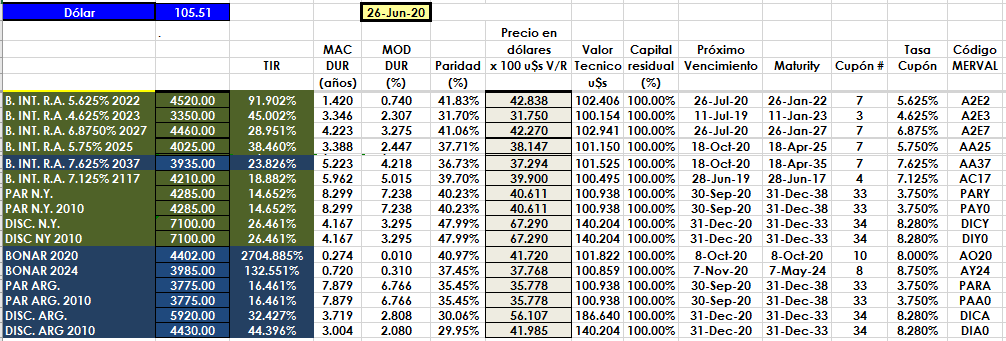 PRECIOS EN DÓLARES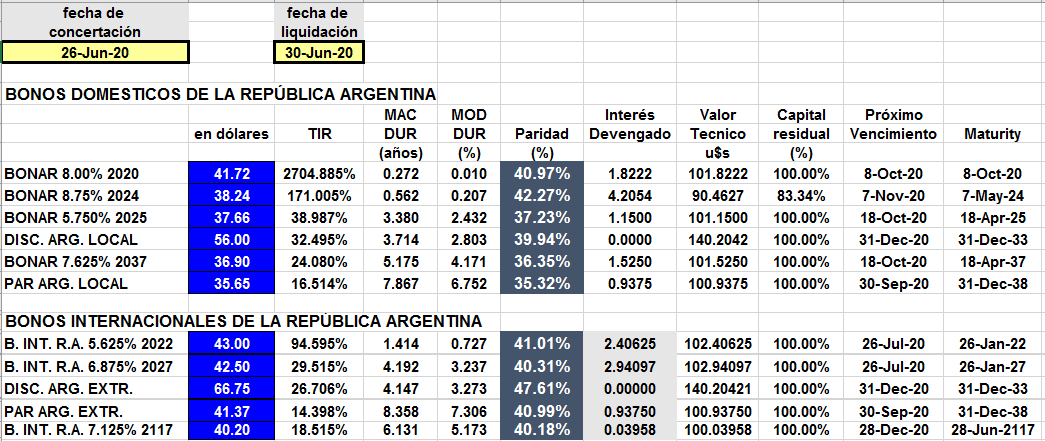 